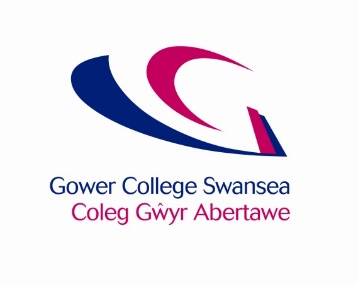 Disgrifiad o’r Swydd Diben y SwyddDarparu arweiniad, cyfarwyddyd a chefnogaeth i dîm o staff NEBOSH, Iechyd a Diogelwch, Lletygarwch ac Arlwyo (Diogelwch Bwyd), gan gydlynu gweithgarwch i sicrhau darpariaeth o ansawdd uchel i ddysgwyr a chyflogwyr.Cydlynu cwricwlwm cyfredol ac sy’n canolbwyntio ar gyflogwyr, gan sicrhau ansawdd uchel, gwasanaeth cwsmeriaid ac arloesedd rhagorol, er mwyn hybu twf o dewn y sectorau. Arwain gyda gweledigaeth, dawn ac angerdd er mwyn hybu’r busnes yn fasnachol, gan gario llwyth llai o achosion dysgwyr. Arwain tîm o staff dawnus er mwyn sicrhau bod targedau cyllid ac ansawdd yn cael eu cyflawni, gan gynnwys monitro dangosyddion perfformiad allweddol er mwyn hyrwyddo a chyflawni lefel uchel o berfformiad a chynhyrchiant. Arwain gweithgarwch sy’n ymwneud â gwirio mewnol, sicrhau ansawdd a gwella ansawdd ar gyfer sectorau o fewn yr ardal fasnachol.Mynd ati i ymchwilio a nodi cyfleoedd newydd i gefnogi twf ar gyfer y cwricwlwm/busnes. Cydweithio’n agos â chyflogwyr i nodi bylchau/prinderau sgiliau i hybu cyrsiau presennol yn ogystal â darpar gyrsiau sy’n berthnasol i flaenoriaethau lleol, rhanbarthol a chenedlaethol. Ar y cyd gyda’r Rheolwr Mes Dysgu, monitro’n fanwl a gwella dangosyddion perfformiad allweddol ar gyfer cofrestru, presenoldeb, cadw a chyraeddiadau (cwblhau’n llwyssiannud) gan gynnwys y prif gymhwyster a phob cymhwyster ychwanegol.Sicrhau bod holl ofynion y corff dyfarnu/arholi yn cael eu cwrdd ar gyfer y prif gymhwyster yn ogystal â’r cymwysterau eraill.PRIF GYFRIFOLDEBAUArwain, ysgogi ac ysbrydoli tîm o Hyfforddwyr, Aseswyr Tiwtoriaid a IV(au), a chynnal cyfarfodydd rheolaidd sy’n gysylltiedig â’r cwricwlwm/pwnc.Darparu adolygiadau/oriau cyflawni sy’n berthnasol i glystyrau’r cwricwlwm.Monitro llwyth achosion y timoedd gan sicrhau bod gan aseswyr llwythau priodol.	Cyflawni targedau Dysgu Seiliedig ar Waith (Cymru a Lloegr), Sgiliau ar gyfer Diwydiant 2 a thargedau masnachol a gytunir arnynt gyda’r Rheolwr Llinell.	Cynllunio a darparu cwrs llawn a sicrhau bod yr offer yn dderbyniol i’w defnyddio ac yn ymateb i flaenoriaethau cyflogwyr/cenedlaethol e.e. polisïau sgiliau hanfodol, cyflogadwyedd, ADCDF, cydraddoldeb ac amrywiaeth, y Gymraeg.
	Darparu a chadw llwyth achosion dysgwyr yn unol â chlystyrau’r cwricwlwm.	Gwybod am unrhyw ddatblygiadau sy’n ymwneud â’r cyrff dyfarnu/byrddau arholi a darparu gwybodaeth gysylltiedig i staff er mwyn cydymffurfio ag anghenion allanol.	Lle bo’n briodol, cydweithio’n agos gydag arweinwyr tîm cwricwlwm o’r gyfadran i sicrhau cysondeb yn ogystal â gwneud yn siŵr bod cyfleoedd yn cael eu manteisio i’r eithaf ar draws y coleg.	Cefnogi’r gwaith marchnata drwy gydweithio â thîm marchnata’r coleg. 	Datblygu a chynnal perthynas waith effeithiol gyda chyflogwyr.	Diweddaru ffeiliau cwrs, gan sicrhau bod dogfennau priodol yn cael eu cadw yn eu lle.	Cydweithio â Rheolwr y Swyddfa, a chan gyfeirio ar feincnodau cenedlaethol, gosod targedau blynyddol priodol ar gyfer:	recriwtio	presenoldeb	dargadwedd	cyrhaeddiad	(cwblhau llwyddiannus)	Ar y cyd â Rheolwr y Swyddfa, monitro perfformiad yn fanwl yn erbyn targedau’r holl gymwysterau, ac adrodd unrhyw bryderon i Reolwr Hyfforddiant CGA.	Sicrhau darpariaeth o ansawdd uchel ar gyfer addysgu ac asesu, gan amlinellu a lledaenu arferion da. Amlygu ardaloedd a all achosi pryder i Bennaeth Hyfforddiant CGA.	Monitro cynnydd dysgwyr gan gymryd camau priodol i sicrhau bod y dysgwyr yn cyflawni Dangosyddion Perfformiad Allweddol yn amserol, yn unol â’r cyllid sydd ar gael.Yr holl gymwysterau, gan gydlynu cyflawniad amserol i:gofrestru dysgwyr gyda’r sefydliad dyfarnucofrestru arholiadau (lle bo’n briodol)hawlio tystysgrifau (lle bo’n briodol) Gweithio â Rheolwr y Swyddfa i sicrhau bod data yn cael ei ddiweddaru ar faterion megis:yr holl gymwysterau y mae’r myfyrwyr yn ymgymryd â hwyniferoedd cofrestruniferoedd tynu yn ôl a throsglwyddiadaucyraeddiadaudata sy’n ymwneud ag ymholiadau a chysylltiadau cwsmeriaid.Cydlynu prosesau IV/cymedroli/safoni a chysylltu â safonwr EV/allanol er mwyn sicrhau canlyniadau cadarnhaol.Cydlynu’r gwaith o baratoi arholiadau ac asesiadau allanol, lle bo’n berthnasol.	Cefnogi cylch ansawdd y Coleg yn llawn gan gynnal adolygiadau a gwerthusiadau cynhwysfawr o’r cyrsiau/pynciau, gan gynnwys data perfformiad allweddol, datblygu a monitro cynlluniau gweithredu ar gyfer gwelliant parhaus.	Gweithio gyda Phennaeth Hyfforddiant CGA er mwyn nodi anghenion adnoddau a sicrhau bod adnoddau’n cael eu defnyddio’n effeithlon.	Darparu gwybodaeth am y cwricwlwm er mwyn cynorthwyo gyda’r gwaith tendro/ysgrifennu ceisiadau, lle bo’n briodol. 	Cydlynu a monitro gweithgarwch iechyd a diogelwch gan gynnwys ymgysylltu â gweithdrefnau’r Coleg a’u rhoi ar waith mewn perthynas ag unrhyw asesiad risg e.e. gweithio unigol a gweithio ar ôl oriau confensiynol. 	Meithrin a chynnal cysylltiadau allanol e,e, gyda chyflogwyr, rhwydweithiau ac asiantaethau a sefydliadau eraill, lle’i gwelir hi’n berthnasol i’r cwricwlwm/maes dysgu. Bydd gofyn i chi wneud hyn er mwyn hybu cwricwlwm ymatebol i gyflogwyr.Cyfrifoldebau Cynorthwyol	Cynorthwyo gyda’r gwaith o recriwtio, croesawi a goruchwylio staff newydd. 	Cymryd rhan mewn adolygiadau staff, gan nodi anghenion datblygu staff sy’n gysylltiedig ag arferion da a chyflawniadau nodedig. 	Cefnogi Pennaeth Hyfforddiant CGA a’r Cyfarwyddwr Sgiliau i hyrwyddo a monitro cydymffurfiad gyda pholisïau a gweithdrefnau perthnasol y coleg.	Cefnogi Pennaeth Hyfforddiant CGA a’r Cyfarwyddwr Sgiliau er mwyn sicrhau amgylchedd gwaith glân a diogel, gan adrodd yn unionsyth am faterion a all achosi pryder.Tasgau eraillCydymffurfio â holl Bolisïau'r a Gweithdrefnau’r Coleg, gan gadw llygad am unrhyw newidiadau a diweddariadau hyfforddiant a/neu systemau i sicrhau cydymffurfiaeth barhaus.Sicrhau bod pob agwedd o Reoliadau Ariannol y Coleg yn cael eu dilyn.Cyfrannu at/cynrychioli gweledigaeth a gwerthoedd cyffredinol y Coleg. 
Sicrhau bod gwasanaethau’r Coleg yn cael eu darparu yn unol â Safonau’r Iaith Gymraeg.Ymateb yn hyblyg i anghenion y busnes a darparu gwasanaeth effeithiol i’n dysgwyr a rhenddeiliaid eraill. Datblygiad PersonolMewn partneriaeth â’r Coleg, cymryd cyfrifoldeb dros eich datblygiad personol gan gynnwys:1.	Mynychu adolygiadau staff blynyddol gan nodi anghenion datblygu. 2.	Diweddaru cymwysterau proffesiynol, addysgu, a hyfforddi trwy fynychu cyfleoedd datblygu staff, ymuno â chyrff proffesiynol gan gadw gwybodaeth am fentrau addysgol a phroffesiynol.IECHYD A DIOGELWCH Mae gan bob gweithiwr ddyletswydd gofal statudol am ei ddiogelwch ei hun a diogelwch eraill a allai gael eu heffeithio gan ei weithredoedd neu’r hyn nad ydynt yn ei wneud. Disgwylir i staff gydweithio â rheolwyr i alluogi’r Coleg i fodloni ei ddyletswyddau cyfreithiol ei hun ac adrodd yn ôl am unrhyw sefyllfaoedd peryglus neu offer diffygiol.  CYFFREDINOL Ni fwriadwyd i’r disgrifiad hwn fod yn ddiffiniad llwyr o’r swydd, ond yn hytrach yn amlinelliad o’r cyfrifoldebau y disgwylir i chi ymgymryd â nhw. O bryd i’w gilydd efallai y gofynnir i chi ymgymryd â dyletswyddau eraill sy’n gymesur â lefel eich cyfrifoldeb.  Dyma ddisgrifiad o’r swydd fel y mae hi ar hyn o bryd. Mae’n arfer gan y Coleg i archwilio disgrifiadau swyddi gweithwyr cyflogedig o dro i dro ac i’w diweddaru er mwyn sicrhau eu bod yn berthnasol i’r swydd ar y pryd, neu i gynnwys pa newidiadau bynnag sy’n cael eu cynnig. Bydd disgwyl i chi felly gymryd rhan mewn unrhyw drafodaethau sy’n berthnasol i newid yn y Disgrifiad o'r Swydd.Manyleb yr Unigolyn– Cydlynydd Masnachol Mae Manyleb yr Unigolyn yn nodi'r meini prawf hanfodol y mae eu hangen ar gyfer y swydd.  Mae'r meini prawf yn gysylltiedig â'r swydd, yn gyfiawnadwy ac yn anwahaniaethol.Yn eich cais gofynnir i chi roi sylw i'r meini prawf hynny wedi'u labelu FfG yn unig.  Defnyddir y rhain i lunio rhestr fer o ymgeiswyr.FfG – Ffurflen GaisC - CyfweliadYCG – Ymarfer Cysylltiedig â GwaithWELSH LANGUAGE LEVEL DESCRIPTORSDISGRIFYDD LEFEL IAITH GYMRAEG DISGRIFYDD LEFEL IAITH GYMRAEG WELSH LANGUAGE LEVEL DESCRIPTORSSwydd:Cydlynydd MasnacholYn Atebol i:Pennaeth Hyfforddiant CGAAdran:Hyfforddiant CGA Meini PrawfHanfodolDymunolDullCymwysterau:Cymhwyster dysgu ac addysgu e.e. TAR neu’n barod i weithio tuag at y cymhwyster.Cymhwyster Asesu A1 a/neu gymhwyster Gwirio Mewnol V1 neu’n barod i weithio tuag at un o’r cymwysterau hyn.Bydd gennych gymhwysedd galwedigaethol a Diploma Lefel 6 Nebosh.
FfGFfGFfGGwybodaeth a Phrofiad:Profiad o weithio â chyflogwyr.Gwybodaeth fasnachol, profiad a dealltwriaeth o’r diwydiant, gan gynnwys anghenion hyfforddiant.Dealltwriaeth o bwysigrwydd meithrin a chynnal perthnasoedd â chyflogwyr a staff. Gwybodaeth am weithio gyda’r farchnad lafur i nodi a llywio cyfleoedd busnes newydd. Hanes profedig o weithio ym maes addysgGwybodaeth am gymwysterau sgiliau hanfodol.Gwybodaeth am ffrydiau cyllido gan gynnwys prosiectau DSW a phrosiectau a ariennir gan gyllid Ewropeaidd.FfG/CFfG/CFfG/CCFfG/CFfG/CFfG/CSgiliau a Galluoedd:Y gallu i rwydweithio’n effeithiol a chydweithio â chyflogwyr. Y gallu i ymgysylltu a gwerthu addysg/hyfforddiant. Y gallu i lywio a chefnogi’r gwaith o ysgrifennu ceisiadau, datblygu cynigion busnes a rheoli prosiectau.   Sgiliau cyfathrebu cadarn yn ysgrifenedig ac ar lafar.Sgiliau rhyngbersonol ardderchog. Sgiliau gweinyddol cryf.Llygad am fanylder.Y gallu i weithio ar eich liwt eich hun.Sgiliau TG a/neu TGD rhagorol.FfG/CCCFfG/CCCFfG/CCFfG/CCCCRhinweddau Personol:Creadigol, arloesol a brwdfrydig.Y gallu i weithio’n effeithiol o dan bwysau i gwrdd â therfynau amser.Wedi ysgogi gan dargedau.Ffocws ar ansawdd.Proffesiynol ac yn hyderus yn cyflwyno eich delwedd eich hun.Gallu gweithio’n annibynnol ac fel rhan o dîm.CCCCCCGofynion Arbennig:Sgiliau Iaith Gymraeg – Lefel Mynediad (Gweler y Disgrifydd Lefel Iaith Atodedig).FfGWelsh EssentialLEVELSListeningSpeakingWritingReadingWelsh EssentialLevel 4ProficientAble to understand all conversations involving workFluent – able to conduct a conversation and answer questions, for an extended period of time where necessarySkilled – able to complete complex written work without the need for revisionAble to understand all material involving workWelsh EssentialLevel 3HighAble to follow the majority of conversations involving work including group discussionsAble to speak the language in the majority of situations using some English wordsAble to prepare the majority of written material related to the area, with some assistance in terms of revisionAble to read the majority of material in own areaWelsh EssentialLevel 2IntermediateAble to follow routine conversations involving work between fluent Welsh speakersAble to converse with someone else, with hesitancy, regarding routine work issuesAble to draft routine text, with editing assistanceAble to read routine material with a dictionaryWelsh EssentialLevel 1FoundationAble to understand a basic social conversation in WelshAble to answer simple enquiries involving workAble to answer simple correspondence with assistanceAble to read basic material involving work (slowly) and understand text that consist mainly of high frequency everyday work related languageWelsh DesirableEntryAble to understand basic enquiries in Welsh (“Ble mae…? Ga’ i siarad â…?”)Able to conduct a general conversation (greetings, names, sayings, place names)Able to write basic messages (“Diolch am dy help.”)Able to understand and read very short, simple textsWelsh DesirableNoneNo Welsh language skills at allNo Welsh language skills at allNo Welsh language skills at allNo Welsh language skills at allCymraeg HanfodolLEFELGwrandoSiaradYsgrifennuDarllen Cymraeg HanfodolLefel 4RhuglGallu deall pob sgwrs yn ymwneud a’r gwaith Rhugl – gallu cynnal sgwrs a gofyn cwestiynau, am gyfnod estynedig pan fod angen Medrus – gallu cwblhau gwaith ysgrifenedig cymhleth heb angen adolyguGallu deall deunyddiau yn ymwneud a’r gwaith Cymraeg HanfodolLefel 3UchelGallu dilyn y mwyafrif o sgyrsiau yn ymwneud a’r gwaith yn cynnwys trafodaethau grwp Gallu siarad yr iaith yn y mwyafrif o sefyllfaoedd gan ddefnyddio rhai geiriau Saesneg Gallu paratoi'r mwyafrif o waith ysgrifenedig yn ymwneud a’r maes, gyda pheth cymorth o ran adolygu Gallu darllen y mwyafrif o ddeunyddiau yn fy maes Cymraeg HanfodolLefel 2CanolraddGallu dilyn sgyrsiau arferol yn ymwneud a gwaith, rhwng siaradwyr Cymraeg rhugl  Gallu sgwrsio gyda rhywun arall am faterion gwaith arferol, ond yn petrusoGallu drafftio testun arferol, gyda chymorth golyguGallu darllen deunyddiau arferol gyda geiriadur Cymraeg HanfodolLefel 1SylfaenGallu deall sgwrs gymdeithasol sylfaenol yn Gymraeg Gallu ateb cwestiynau sylfaenol yn ymwneud a’r gwaith Gallu ateb gohebiaeth gyda chymorth Gallu darllen deunyddiau syml yn ymwneud a gwaith (yn araf) a gallu deall testun sy’n cynnwys iaith gwaith pob dydd yn bennaf Cymraeg DymunolMynediadGallu deall ymholiadau sylfaenol yn Gymraeg (“Ble mae…? Ga’ i siarad â…?”)Gallu cynnal sgwrs gyffredinol (cyfarchion, enwau, dywediadau, enwau llefydd) Gallu ysgriffennu negeseuon sylfaenol (“Diolch am dy help.”)Gallu deall a darllen testunau byr, syml iawn Cymraeg DymunolDimDim sgiliau Cymraeg o gwbl Dim sgiliau Cymraeg o gwbl Dim sgiliau Cymraeg o gwbl Dim sgiliau Cymraeg o gwbl 